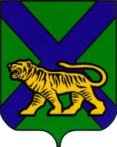 ТЕРРИТОРИАЛЬНАЯ ИЗБИРАТЕЛЬНАЯ КОМИССИЯ ЛАЗОВСКОГО РАЙОНАРЕШЕНИЕ                                                     с. Лазо     В соответствии с пунктом 7 статьи 33 Федерального закона «Об основных гарантиях избирательных прав и права на участие в референдуме граждан Российской Федерации», частью 21 статьи 40 Избирательного кодекса Приморского края территориальная избирательная комиссия Лазовского районаРЕШИЛА:     1.  Установить объем сведений о кандидатах в депутаты Думы Лазовского муниципального района, представленных при их выдвижении, подлежащих доведению до сведения избирателей при проведении выборов депутатов Думы Лазовского муниципального района шестого созыва, назначенных на 10 сентября 2017 года (прилагается).     2. Настоящее решение опубликовать в районной газете «Синегорье».     3. Разместить настоящее решение на официальном сайте администрации Лазовского муниципального района в разделе «Территориальная избирательная комиссия Лазовского района» в информационно-телекоммуникационной сети  Интернет.Председатель комиссии                                                 Н.Н. Садовая                                     Секретарь комиссии                                                       Л.Р. МатвеенкоОБЪЕМсведений о кандидатах в депутаты Думы Лазовского муниципального района, представленных при их выдвижении, подлежащих доведению до сведения избирателей при проведении выборов депутатов Думы Лазовского муниципального района шестого созыва,                                                     назначенных на 10 сентября 2017 года     1. Фамилия, имя, отчество; год рождения; место жительства (наименование субъекта Российской Федерации, района, города, иного населенного пункта); основное место работы или службы, занимаемая должность (в случае отсутствия основного места работы или службы – род занятий).Если кандидат является депутатом и осуществляет свои полномочия на не постоянной основе – сведения об этом с указанием наименования соответствующего представительного органа.     3. Сведения о принадлежности к политической партии (иному общественному объединению) и своём статусе в этой политической партии (этом общественном объединении, если такие сведения указаны в заявлении о согласии баллотироваться).     4. Сведения о профессиональном образовании.Сведения о судимости кандидата (при наличии). В биографические данные кандидатов включаются сведения о том, кем выдвинут кандидат (если кандидат выдвинут избирательным объединением – слова «выдвинут избирательным объединением» с указанием наименования, если кандидат сам выдвинул свою кандидатуру – слово «самовыдвижение»).20 июня 2017 года№ 46/113Об установлении объема сведений о кандидатах в депутаты Думы Лазовского муниципального района, представленных при их выдвижении, подлежащих доведению до сведения избирателей при проведении  выборов депутатов Думы Лазовского муниципального района шестого созыва, назначенных на 10 сентября 2017 годаПриложениек решению территориальной избирательной комиссии Лазовского районаот 20 июня 2017 года № 46/113